INBOARD RACING COMMISSION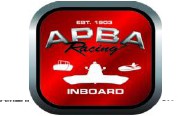 FLATBOTTOMSAFETY INSPECTION – Revised May 2018Boat Number_____     Class____________________  Boat Name_______________________Driver Helmet Type_____	Snell #_____	Color_____Rider Helmet Type_____		Snell #_____	Color_____Life Jacket:      Category    A   A-100   B   C		(   ) Flotation Vest	(   ) Sewn In UniformRider Jacket:   Category   A   A-100   B   C		(   ) Flotation Vest	(   ) Sewn In UniformSling Rating in Pounds/Leg_____	# Of Legs_____	Pull Test Date (3 Yr. Max)_____Driver Restraint Belts:	Material:   (   ) Nylon     (   ) Poly     Width________				Release:     (   ) Lever     (   ) Rotary     Condition___________________Flotation Required:     Type_____	Location_____Reinforced Cockpit Certification #________ (Must be permanently mounted in boat)   Yes     NoHull(   ) Steering – Cables & Pulleys	(   ) Rudder and Bracket    (   ) Strut(   ) Sling Attachment Lift Points – Accessible for viewing    (   ) Motor Mounts    (   ) Battery Mounts(   ) Propshaft Collars (2 screw or split)    (   ) Fuel Lines    (   ) Fuel Tank mounting/where___________(    ) Throttle Return Spring   (   ) Drive Shaft Cover    (   ) Whirlaway Functional    (   ) Kill switch hooked to Jacket (Non Capsule only)		Date tested_____________Reinforced Cockpits     (   ) Minimum 2” Clearance above driver to cockpit or canopy(   ) The top of the Front of the Cockpit will be a Max of 4” Below Eye Level(   ) Minimum ½” (9lb) Ethofoam Support behind Head    (   ) Cockpit Area Sealed (Firewall)(   ) No Sharp Edges or Protrusions in Cockpit   (   ) Energy Absorbing Foam Padding inside Cockpit(   ) Canopies Positive Air Flow    (   ) Canopies Internal and External Release (   ) Mirror    (   ) Fire Proof Drivers Suit (Restraint Boats Only)TrailerTrailer #_____	(   ) Fire Extinguisher (Minimum 3A30BC)	Date (5 Yr. Max) ______INSPECTOR___________________________________	         EVENT_________________BOAT REP________________________________		DATE__________________